Муниципальное бюджетно дошкольное образовательноеучреждение « Ермаковский детский сад №1 комбинированного вида»«Предметно-развивающая среда как один из факторов развития ребенка в соответствии с ФГОС ДО.»                                                                Составитель: Терещенко Н.В.                                    с. Ермаковское, апрель 2017 годСоставитель:  Терещенко Наталья ВикторовнаДолжность: воспитательОбразование: высшее, Хакасский ГосударственныйГосударственный университет, 2012 г.Стаж работы: 4 годаМесто работы: МБДОУ «Ермаковский д/с №1комбинированного вида»Адрес: ул.60 лет ВЛКСМ 4аТелефон: 8(3918)2-12-72                                               СОДЕРЖАНИЕВведение……………………………………………………………..4 стр.     2.  Требования ФГОС к развивающей предметно-развивающей           среде.…….... …………………………………………………….. . 5-7 стр. Особенности построения предметно-развивающей       среды в ДОУ.…… ……………………………………………….. 8-11 стр.     4.    Заключение ………………………………………………….. . …12 стр.      5.    Литература ……………………………………..………………….13 стр.                                     ВВЕДЕНИЕ«Дети должны жить в мире красоты,игры, сказки, музыки, фантазии, творчества.Этот мир должен окружать ребёнка…»В. Сухомлинский      Идеальная цель педагогического процесса, к которой должен стремитьсякаждый воспитатель ДОУ – это воспитание всесторонне развитой личностии счастливого ребенка. Все, что окружает ребенка, формирует его психику,является источником его знаний и социального опыта. Поэтому главная задача воспитателя создать такие условия, которые способствовали бы наиболее полной реализации развития детей по всем психофизиологическим параметрам: создавать положительное состояние у детей, организовывать рациональный двигательный режим. Предупреждать детское утомление разумным чередованием разнообразной активной деятельности и отдыха.     Одним из важнейших условий является предметно – развивающая среда, построению, которой надо уделить особое внимание.     Предметно – развивающая среда – это:система материальных объектов и средств деятельности ребенка, функционально моделирующая содержание развития его духовного и физического облика в соответствии с требованиями основной общеобразовательной программы дошкольного образования.Это комплекс эстетических, психолого – педагогических условий, необходимых для осуществления педагогического процесса, рационально организованная в пространстве и времени, насыщенная разнообразными предметами и игровыми материалами.    В такой среде дошкольник включается в активную познавательную творческую деятельность, развиваются его любознательность, творческое воображение, умственные и художественные способности, коммуникативные навыки, а самое главное, происходит развитие личности.   Развивающая среда способствует установлению, утверждению чувств уверенности в себе, дает возможность дошкольнику испытывать и использовать свои способности, стимулировать проявление им самостоятельности, инициативности, творчества.Требования ФГОС к развивающей предметно - развивающей среде:предметно-развивающая среда обеспечивает максимальную реализацию образовательного потенциала.доступность среды, что предполагает: доступность для воспитанников всех помещений организации, где осуществляется образовательный процесс.свободный доступ воспитанников к играм, игрушкам, материалам, пособиям, обеспечивающих все основные виды деятельности.         Организация развивающей среды в ДО с учетом ФГОС строится таким образом, чтобы дать возможность наиболее эффективно развивать индивидуальность каждого ребёнка с учётом его склонностей, интересов, уровня активности.        Необходимо обогатить среду элементами, стимулирующими познавательную, эмоциональную, двигательную деятельность детей.         Предметно-развивающая среда организуется так, чтобы каждый ребенок имел возможность свободно заниматься любимым делом. Размещение оборудования по секторам (центрам развития) позволяет детям объединиться подгруппами по общим интересам: конструирование, рисование, ручной труд, театрально-игровая деятельность, экспериментирование. Обязательным в оборудовании являются материалы, активизирующие познавательную деятельность: развивающие игры, технические устройства и игрушки, модели, предметы для опытно-поисковой работы-магниты, увеличительные стекла, пружинки, весы, мензурки и прочее; большой выбор природных материалов для изучения, экспериментирования, составления коллекций.      Активный сектор (занимает самую большую площадь в группе), включающий в себя: центр игрыцентр двигательной деятельностицентр конструированияцентр музыкально театрализованной деятельности     Спокойный сектор:центр книгицентр отдыхацентр природы    Рабочий сектор: (Рабочий сектор занимает 25% всей группы, так как там предполагается размещение оборудования для организации совместной и регламентированной деятельности. Все части группового пространства имеют условные границы в зависимости от конкретных задач момента, при необходимости можно вместить всех желающих, так как дошкольники «заражаются» текущими интересами сверстников и присоединяются к ним. центр познавательной и исследовательской деятельностицентр продуктивной и творческой деятельностицентр правильной речи и моторики.      Необходимы материалы учитывающие интересы мальчиков и девочек, как в труде, так и в игре. Мальчикам нужны инструменты для работы с деревом, девочкам для работы с рукоделием. Для развития творческого замысла в игре девочкам потребуются предметы женской одежды, украшения, кружевные накидки, банты, сумочки, зонтики и т. п. ; мальчикам - детали военной формы, предметы обмундирования и вооружения рыцарей, русских богатырей, разнообразные технические игрушки. Важно иметь большое количество «подручных» материалов (веревок, коробочек, проволочек, колес, ленточек, которые творчески используются для решения различных игровых проблем. В группах старших дошкольников необходимы так же различные материалы, способствующие овладению чтением, математикой: печатные буквы, слова, таблицы, книги с крупным шрифтом, пособие с цифрами, настольно-печатные игры с цифрами и буквами, ребусами, а так же материалами, отражающими школьную тему: картинки о жизни школьников, школьные принадлежности, фотографии школьников-           старших братьев или сестер, атрибуты для игр в школу.      Необходимыми в оборудовании старших дошкольников являются материалы, стимулирующие развитие широких социальных интересов и познавательной активности детей. Это детские энциклопедии, иллюстрированные издания о животном и растительном мире планеты, о жизни людей разных стран, детские журналы, альбомы, проспекты.     Насыщенная предметно-развивающая и образовательная среда становится основой для организации увлекательной, содержательной жизни и разностороннего развития каждого ребенка. Развивающая предметная среда является основным средством формирования личности ребенка и является источником его знаний и социального опыта.      Среда, окружающая детей в моей группе обеспечивает безопасность их жизни, способствует  укреплению здоровья и закаливанию организма каждого их них.      В последнее время используется принцип интеграции образовательных областей с помощью предметно- развивающей среды групп и детского сада в целом, способствующий формированию единой предметно- пространственной среды.      Это означает, что для всестороннего развития ребенка организуются несколько предметно- развивающих «сред»: для речевого, математического, эстетического, физического развития, которые в зависимости от ситуации могут объединяться в одну или несколько многофункциональных сред. При этом очень важно, чтобы предметы и игрушки, которыми будет манипулировать и действовать ребенок, на первом этапе освоения данной среды были не просто объектами его внимания, а средством общения со взрослыми.        Создавая предметно-развивающую среду необходимо помнить:1. Среда должна выполнять образовательную, развивающую, воспитывающую, стимулирующую, организованную, коммуникативную функции. Но самое главное – она должна работать на развитие самостоятельности и самодеятельности ребенка.2. Необходимо гибкое и вариативное использование пространства. Среда должна служить удовлетворению потребностей и интересов ребенка.3. Форма и дизайн предметов ориентирована на безопасность и возраст детей.4. Элементы декора должны быть легко сменяемыми.5. В каждой группе необходимо предусмотреть место для детской экспериментальной деятельности.6. Организуя предметную среду в групповом помещении необходимо учитывать закономерности психического развития, показатели их здоровья, психофизиологические и коммуникативные особенности, уровень общего и речевого развития, а также показатели эмоционально - потребностной сферы.7. Цветовая палитра должна быть представлена теплыми, пастельными тонами.8. При создании развивающего пространства в групповом помещении необходимо учитывать ведущую роль игровой деятельности.9. Предметно-развивающая среда группы должна меняться в зависимости от возрастных особенностей детей, периода обучения, образовательной программы.     Важно, что предметная среда имеет характер открытой, незамкнутой системы, способной к корректировке и развитию. Иначе говоря, среда не только развивающая, но и развивающаяся. При любых обстоятельствах предметный мир, окружающий ребенка, необходимо пополнять и обновлять, приспосабливая к новообразованиям определенного возраста.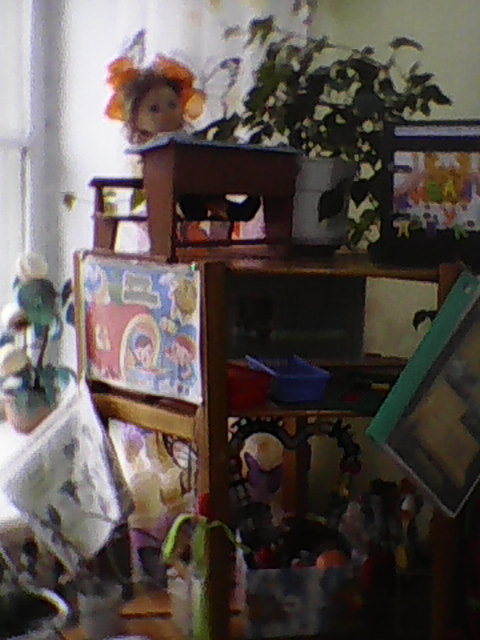 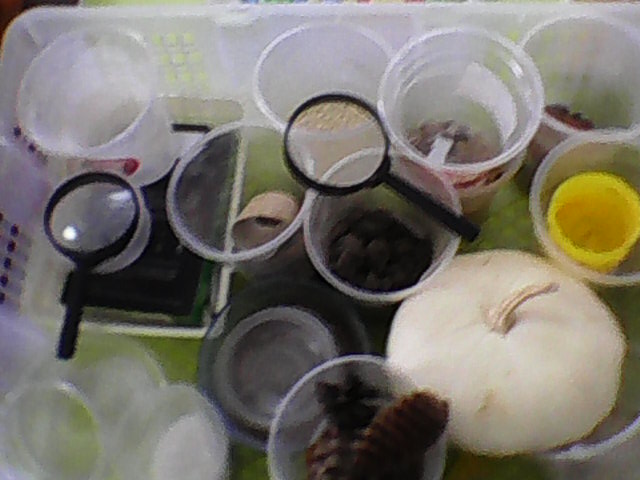 Особенности построения предметно-развивающей среды в группеВ соответствии с рассмотренными принципами в нашей группе ДОУ была создана следующая предметно-развивающая среда.       Театральный уголок – важный объект развивающей среды, с которого можно начать оснащение группы, поскольку именно театрализованная деятельность помогает сплотить группу, объединить детей интересной идеей, новой для них деятельностью. В театре дошкольники раскрываются, демонстрируя неожиданные грани своего характера. Робкие и застенчивые становятся уверенными и активными. Тот, кто без желания шел в детский сад, теперь с удовольствием спешит в группу.      В театральном уголке размещаются ширма, маски сказочных персонажей, кукольный, варежковый, перчаточный, пальчиковый и настольный виды театра. Педагог вместе с воспитанниками готовит костюмы, атрибуты и декорации к маленьким представлениям. Дети – большие артисты, поэтому с радостью участвуют в постановках и с удовольствием выступают в роли зрителей.    Природный уголок служит не только украшением группы, но и местом для саморазвития дошкольников. Воспитателю необходимо подобрать и разместить в нем растения, требующие разных способов ухода, приготовить необходимое оборудование: передники, лейки, палочки для рыхления, пульверизаторы.       В природном уголке будут уместны детские поделки из природного материала, экспонаты природы, икебаны, гармонично расставленные на полках. Предусмотренные здесь же подставки на роликах для кашпо с цветами позволят даже детям легко перемещать растения по группе и ухаживать за ними.        С подгруппой дошкольников воспитатель может проводить в природном уголке наблюдения, простые опыты и занятия природоведческого характера. Рядом, под зеленым искусственным деревом причудливой формы, можно расставить пуфики и поиграть в свободные игры.     Для центра искусства "Юный художник" отведено самое светлое, хорошо освещенное в группе место. Здесь воспитанники в свободное время рисуют, лепят, выполняют аппликационные работы. Полки заполнены необходимым изобразительным материалом. В распоряжении детей мелки, акварель, тушь, гуашь и сангина. Дидактические игры, бумага разной фактуры, размера и цвета, картон, припасенные впрок, находятся в тумбах под навесными полками. Здесь же есть место для небольшой выставки с образцами народного художественного промысла.     Детские работы (рисунки, поделки и коллажи) выставляются на всеобщее обозрение на стенде "Творческие идеи", к которому имеется свободный доступ. Нередко здесь же организуется персональная выставка работ того или иного ребенка. Наряду с детскими работами вывешиваются иллюстрации известных художников, что повышает самооценку воспитанников и способствует их самоутверждению.       Строительный центр, хотя и сосредоточен в одном месте и занимает немного пространства, достаточно мобилен. Содержимое строительного уголка (конструкторы разного вида, кубики, крупный и мелкий деревянный строительный материал, схемы и чертежи построек) позволяет организовать конструктивную деятельность с большой группой воспитанников, подгруппой и индивидуально, развернуть строительство на ковре либо на столе. Дети, особенно мальчики, всегда с удовольствием занимаются постройками, обыгрывая их, комбинируя с другими видами деятельности (в сюжетно-ролевых играх, играх-драматизациях, ручном труде).       Неизменной популярностью у дошкольников пользуется центр науки или исследовательский центр, представляющий собой мебельный модуль со специально оборудованными стеллажами. На полочках для детского исследования размещаются самые разные природные материалы: мел, песок, глина, камни, ракушки, перья, уголь и т. д. Микроскопы, глобус, лабораторное оборудование, мерная посуда – все это вызывает у детей особый интерес. Для познавательного развития воспитатель подбирает специальную детскую литературу, пооперационные карты, алгоритмы проведения опытов. На стенде в форме книги дети могут поместить результаты своих опытов и открытий в виде зарисовок, заметок и отчетов.В группе также выделены зоны для сюжетно-ролевых игр – "Больница", "Семья", "Парикмахерская", "Ателье". Тем самым решается проблема ограниченного пространства группы.        Атрибуты к играм подбираются так, чтобы создать условия для реализации интересов детей в разных видах игр. Эстетичность и изысканность оформления, современность материалов вызывают у дошкольников желание играть. Подобранный игровой материал позволяет комбинировать различные сюжеты, создавать новые игровые образы. Здесь же уместны игры-драматизации по знакомым сказкам, тем более что для них созданы необходимые условия.        Яркий, веселый, с нестандартным дизайнерским решением, нетрафаретным оборудованием физкультурный уголок лаконично и гармонично вписывается в пространство групповой комнаты. Он пользуется популярностью у детей, поскольку реализует их потребность в двигательной активности. Здесь дошкольники могут заниматься и закреплять разные виды движений: прыжки с продвижением по извилистой дорожке, подлезание под дугу, игры с мячом, метание в цель и т. п. Увеличение двигательной активности оказывает благоприятное влияние на физическое и умственное развитие, состояние здоровья детей.        В шумном пространстве игровой комнаты обязательно должен быть такой островок тишины и спокойствия, как литературный центр (уголок уединения), который располагает к созерцательному наблюдению, мечтам и тихим беседам. Заманчиво и волшебно выглядит дерево на стене. Уют, домашняя обстановка позволяют детям комфортно расположиться и погрузиться в волшебный мир книг. Долгими зимними вечерами воспитатель может почитать детям их любимые сказки и рассказы, а также организовать в литературном центре выставку произведений того или иного автора (например, к юбилейным датам), провести литературные викторины и конкурсы.      Уголок безопасности дорожного движения интересен в первую очередь мальчикам. Он оснащен необходимыми атрибутами к сюжетно-ролевым играм, занятиям для закрепления знаний правил дорожного движения. Это всевозможные игрушки – транспортные средства, светофор, фуражка милиционера, жезл регулировщика, макет улицы, дорожные знаки. Хорошим дидактическим пособием служит напольный коврик с разметкой улиц и дорог.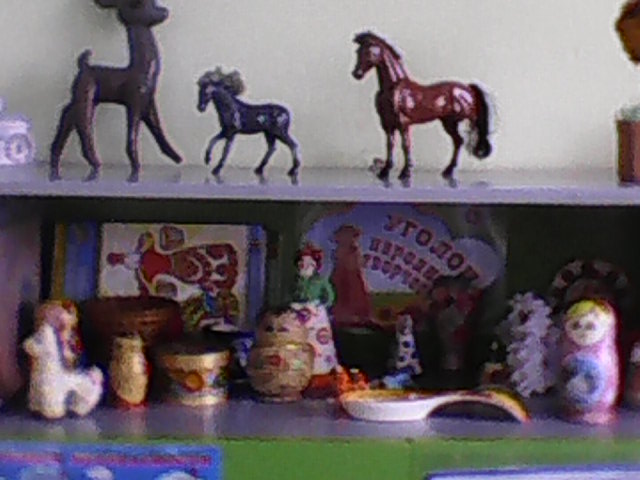                                     Центр «Юный художник»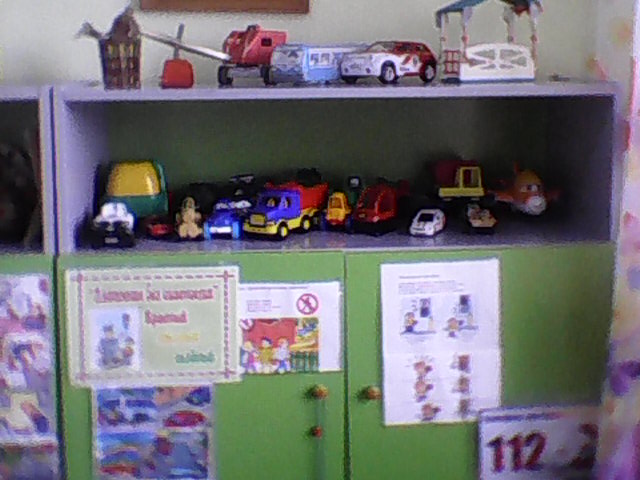                        Уголок безопасности дорожного движения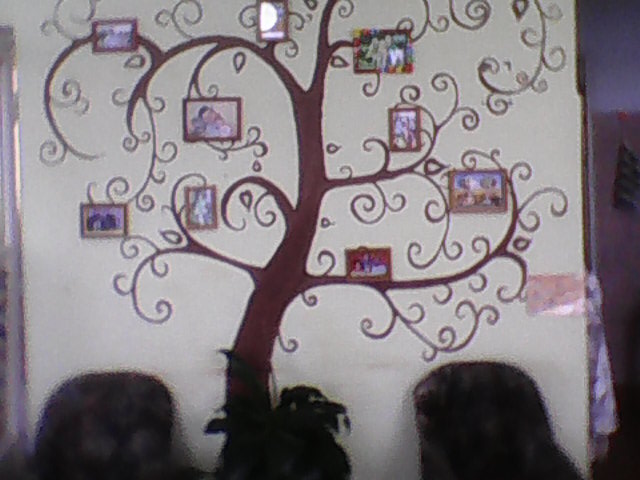 Уголок уединения                                    Заключение.Таким образом, развитие ребёнка совершается в процессе воспитания и обучения – в активной, содержательной деятельности, организуемой педагогами в разнообразных формах его общения со взрослыми и сверстниками. Вокруг ребёнка создаётся специальная педагогическая среда, в которой он живёт и учится самостоятельно.В этой среде дошкольник развивает свои физические функции, формирует сенсорные навыки, накапливает жизненный опыт, учится упорядочивать и сопоставлять разные предметы и явления, на собственном опыте приобретает знания.Среда должна представлять единый комплекс различных модальностей: цветовой, звуковой, кинестетической. Каждая из этих модальностей вносит в свой вклад в построение среды, гармонически сочетаясь с другими модальностями.Учитывая то, что ребёнок в детском саду находится целый день, необходимо создавать ему оптимальные условия для игр, обучения и развития в разных видах деятельности. Если ребёнок нуждается в уединении, то в группе он найдёт специально выделенное для этого место.В группе должно быть не только уютно и комфортно, но и красиво. Хороший интерьер группы развивает вкус, чувство прекрасного. Интерьер группы должен меняться в зависимости от растущего психоэмоционального развития детей и его физических потребностей.Построение предметной среды – это внешнее условие педагогического процесса, позволяющее организовать самостоятельную деятельность ребёнка, направленную на его саморазвитие под наблюдением взрослого.                                      Литература.Концепция содержания непрерывного образования. Утверждена Федеральным координационным советом по общему образованию Министерства образования РФ от 17.06.2013 г.Сан.Пин. 2.4.1.3049-13 «Санитарно-эпидемиологическое требования к устройству, содержанию и организации режима работы дошкольных образовательных организаций от 15.05.2013 г.Федеральный государственный образовательный стандарт ФЗ №1155 от 17.10.2013 г.«КГАОУДПО (повышения квалификации) специалистов «ККИПК и ППРО» по программе «Организация образовательной деятельности в контексте ФГОС ДО», 2014 г.